برگ راهنمای درس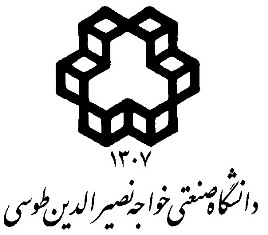 عنوان درس ژئودینامیک (تعداد واحد) 3 واحدنام استاد: مهدی روفیان نایینیمطالبی که هر هفته در کلاس مورد بحث قرار خواهد گرفت (به همراه شماره صفحات مربوط از مرجع)فعالیت های عملیسال تحصیلی 99 - 1400، نیمسال  اولسال تحصیلی 99 - 1400، نیمسال  اولدانشکده مهندسی نقشه برداریپست الکترونیک: .mraoofian@kntu.ac.irزمان تدریس: یکشنبه و سه شنبه ساعت 15-17کارشناسان درس:                پست الکترونیک:                                                 تلفن:خلاصه درس و هدف آن:درس ژئودینامیک به بررسی تغییر شکل زمین و عوامل ایجاد این تغییر شکلها میپردازد. این درس با مروری کلی بر مباحث ژئودینامیک و کاربردهای نوین آن در ژئودزی آغاز می شوذ. سپس مروری بر تئوری تانسورها خواهیم داشت. در ادامه مباحثی از مکانیک محیطهای پیوسته شامل نظریه تغییر شکل و تنش و تئوری ارتجاعی توضیح داده شده و در پایان پدیده زلزله و مطالعهی آن در ژئودزی بیان میگردد مرجع اصلی:جزوه کلاسی. 2- کتاب مکانیک محیطهای پیوسته تالیف دکتر اسکندری و رحیمیان. 3- کتاب تئوری ارتجاعی تالیف دکتر اسکندری و رحیمیان4- کتاب quantitative seismology تالیف آکی و ریچاردز 5- کتاب earthquake and volcano deformation تالیف پائول زگال 6- کتاب rheology of the Earth تالیف رانالی. 7 کتاب elastic wave propagation and generation in seismology تالیف جوزف پوژولمراجع کمک درسی:ارزشیابی:فعالیت عملی: ندارد آزمون میان ترم: ندارد آزمون نهایی: 10 نمره سایر: 10 (تمارین کلاسی+ارائه پروژه تحقیقاتی)هفتهعنوانشرحمنبع1مروری بر مفاهیم تانسورها و بردارها در این بخش به مرور و یادآوری آنالیز برداری و سپس تعریف تانسورها و روابط جبری آنها خواهیم پرداخت سپس بخش حساب دیفرانسیل و انتگرال تانسورها و بردارها و قضایای آنها را از نظر خواهیم گذراند. 1و 2و 62مروری بر مفاهیم تانسورها و بردارهادر این بخش به مرور و یادآوری آنالیز برداری و سپس تعریف تانسورها و روابط جبری آنها خواهیم پرداخت سپس بخش حساب دیفرانسیل و انتگرال تانسورها و بردارها و قضایای آنها را از نظر خواهیم گذراند. 1و 2و 63نظریه تغییر شکلدر این بخش ابتدا در مورد مکانیک محیطهای پیوسته صحبت خواهد شد و سپس مفهوم تغییر شکل و تانسورهای تغییر شکل مانند تانسور کرنش معرفی میشوند. سپس نظریه تغییرشکلهای کوچک بیان گردیده و سپس معادلات سازگاری کرنش بیان می-گردند و مثالهای از تغییر شکل معرفی خواهد شد. روابط مربوط به تغییر طول و زاویه در اثر تغییر شکل بررسی خواهند شد.1و2و 64نظریه تغییر شکلدر این بخش ابتدا در مورد مکانیک محیطهای پیوسته صحبت خواهد شد و سپس مفهوم تغییر شکل و تانسورهای تغییر شکل مانند تانسور کرنش معرفی میشوند. سپس نظریه تغییرشکلهای کوچک بیان گردیده و سپس معادلات سازگاری کرنش بیان می-گردند و مثالهای از تغییر شکل معرفی خواهد شد. روابط مربوط به تغییر طول و زاویه در اثر تغییر شکل بررسی خواهند شد.1و2و 65نظریه تنشدر این بخش نیروهای وارد بر جسم پیوسته بیان شده و معادلات حرکت جسم در حالت کلی مورد بررسی قرار میگیرند. سپس تانسور تنش و بردار تنش معرفی شده و روابط بین آنها تشریح میگردد1و2و66نظریه تنشدر این بخش نیروهای وارد بر جسم پیوسته بیان شده و معادلات حرکت جسم در حالت کلی مورد بررسی قرار میگیرند. سپس تانسور تنش و بردار تنش معرفی شده و روابط بین آنها تشریح میگردد1و2و67معادلات رفتاری در این قسمت مفهوم رئولوژی و معادلات رفتاری بیان میگردد. سپس معادلات رفتاری جسم الاستیک را از نظر خواهیم گذراند. در مورد مواد الاستیک مختلف مانند مواد ایزوتروپ، اورتوتروپ و ... نیز صحبت خواهیم کرد.  در ادامه مبحث معالات رفتاری به توصیف مواد ویسکوالاستیک و کابرد آنها در مطالعات ژئودینامیکی میپردازیم1و2و68معادلات رفتاریدر این قسمت مفهوم رئولوژی و معادلات رفتاری بیان میگردد. سپس معادلات رفتاری جسم الاستیک را از نظر خواهیم گذراند. در مورد مواد الاستیک مختلف مانند مواد ایزوتروپ، اورتوتروپ و ... نیز صحبت خواهیم کرد.  در ادامه مبحث معالات رفتاری به توصیف مواد ویسکوالاستیک و کابرد آنها در مطالعات ژئودینامیکی میپردازیم1و2و69انتشار امواجدر این بخش معادلات تئوری ارتجاعی به عنوان معادله انتشار موج معرفی شده و امواج الاستیک مختلف و اثر آنها در لرزهنگاری بررسی میگردد1و710توابع گرین در الاستودینامکدر این بخش مفهوم نیروی متمرکز در حوضه زمان و مکان معرفی شده و توابع گرین به عنوان جواب اساسی معادلات الاستودینامیک بیان میگردند. 1و411قضیه بتی و تئوری نمایشدر این بخش یکی از قضیه بسیار مهم در تئوری ارتجاعی بیان میگردد و سپس کاربرد این نظریه در مطالعه تغییر شکلهای زلزله بیان میگردد1و412دینامیک گسل و تانسور ممان لرزهایدر این در مورد نیروهای دخیل در زلزله و نمایش آنها صحبت میگردد و مثالی از پدیده گسل حل میگردد. سپس تانسور ممان لرزهای معرفی خواهد شد و برای یک حالت کلی گسل مولفههای آن بدست میآید. 1و413دینامیک گسل و تانسور ممان لرزهایدر این در مورد نیروهای دخیل در زلزله و نمایش آنها صحبت میگردد و مثالی از پدیده گسل حل میگردد. سپس تانسور ممان لرزهای معرفی خواهد شد و برای یک حالت کلی گسل مولفههای آن بدست میآید. 1و414زلزله و تغییرات میدان ثقل زمین در این بخش به ارتباط بین زلزله و تغییرات میدان ثقل پرداخته شده و نحوه محاسبه این اثرات شرح داده خواهد شد1و4و515معرفی مدلهای ژئودینامیکی مختلفدر این بخش مدلهای ژئودینامیکی مانند مدل اوکادا، مدل و اکوبو معرفی شده و نحوه کار با این مدلها آموزش داده میشود1و516آزمون نهاییشامل سوالات تشریحی از مباحث تدریس شده در کلاس میباشدکلیه مباحث تدریس شده در طول ترمتمرین و سمیناردر طول ترم و برای هر یک از مباحثی که در کلاس تدریس میگردند، تمرینهایی داده شده که برخی نیاز به حل عددی یا تحلیلی دارند و برخی نیازمند تحقیق و جستجو در اینترنت میباشد. تمامی تمارین پس از امتحان نهایی به استاد تحویل داده میشود. در روز تحویل تمرین دانشجو باید حضور داشته و به سوالات استاد در مورد تمارین و منابع استفاده شده در یافتن جواب آنها پاسخ دهد. (8 ساعت)پروژهپروژه کلاسی شامل آمادهسازی یک گزارش در مورد زمینه تحقیقاتی در ژئودینامیک است که یا توسط استاد درس انتخاب شده و یا دانشجو موضوع را به دلخواه و با تایید استاد انتخاب میکند. پس از گذراندن امتحان نهایی موضع انجام شده توسط دانشجو برای استاد درس ارائه میگردد و از دانشجو در مورد تحقیق صورت گرفته سوال میگردد (12 ساعت)سایر